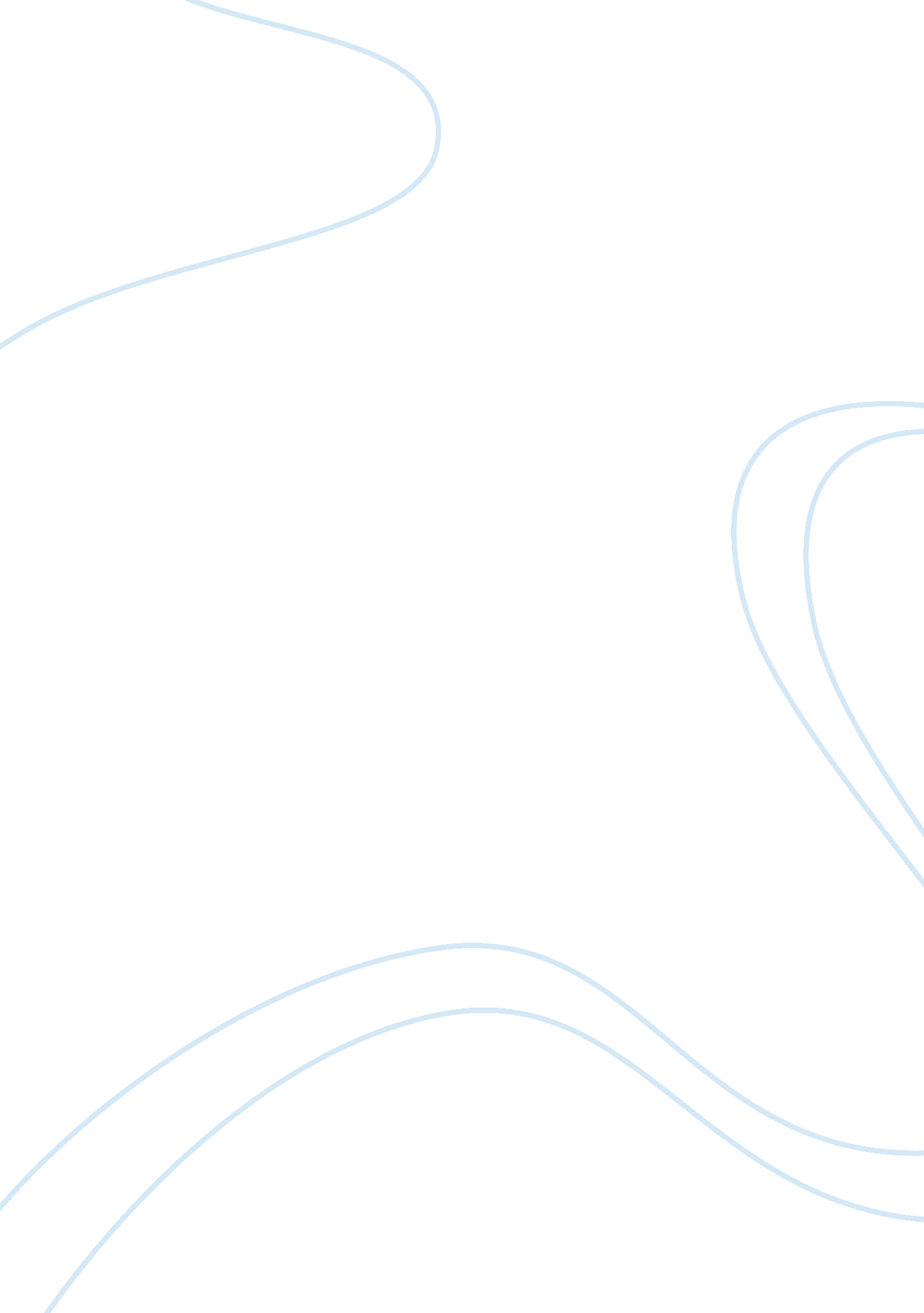 October on revenues from oil. also, toBusiness, Management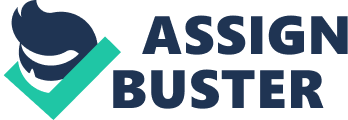 October 24th, 2017, my long-term goal haschanged after crown prince Mohammad bin Salman announced the biggest project inSaudi Arabia history called NEOM. This project meant to transfer the country tobecome a global center for trade and investment to reduce dependence onrevenues from oil. Also, to expanding and supporting the private sector tocreate job opportunities and to build a mega international business zone. Itsstrategic location that connects Asia, Europe, and Africa will help it tobecome a future finance market. This will help to move the country from anempty desert to a smart business city? and makeit a place for the dreamer. Mylong-term goal is to become a financial analyst and be fully prepared to take alead in one of the largest companies in the new project in the middle of thedesert. An MBA degree willhelp to have a deep understanding of the global economy and its markets. Masterof Business Administration will help me to have a deep understanding of theglobal economy and its markets. And have a deep understandingof the global business environment. Currently, I am a Master student inInformation Technology program at California Lutheran University. I am seekingto join MBA program at Chapman University and I believe this is a first steptowards achieving my career goals. To succeed, I need build my knowledge anddevelop my leadership skills to become a professional Financial Analyst andInternational Management Consultant. To succeed, I need to develop my knowledge ofadvanced corporate finance, marketing, and management, Ineed to build my knowledge and develop my leadership skills to become a professionalFinancial Analyst and International Management Consultant.  In my short-term goals and aftercompleting my MBA, I aim to get a Ph. D. degree to become more competitive in aworld full of talented abilities. Chapman is one the top-ranked school inthe United States. It has a large number of ethnic groups from the entireglobe, and studying with them creates outstanding environment feasible forlearning and grooming the personality. A positive competitive climate andinteraction between students and teacher are ideal. This will enable me todevelop my skills in general management and financial analysis. Also, will giveme the necessary skills in advanced technical knowledge and business knowledgeto make my dreams come true by becoming part of NEOM or as they called itDreamland. An MBA from Chapman is an important step towards achieving my careergoals at this stage of my life. Today I am a student, tomorrow I will be aleader in a large business, and someday I might own a business transforming thebusiness and technology worlds. I consider myself as a dreamer and I want toreserve a place for me in the future. 